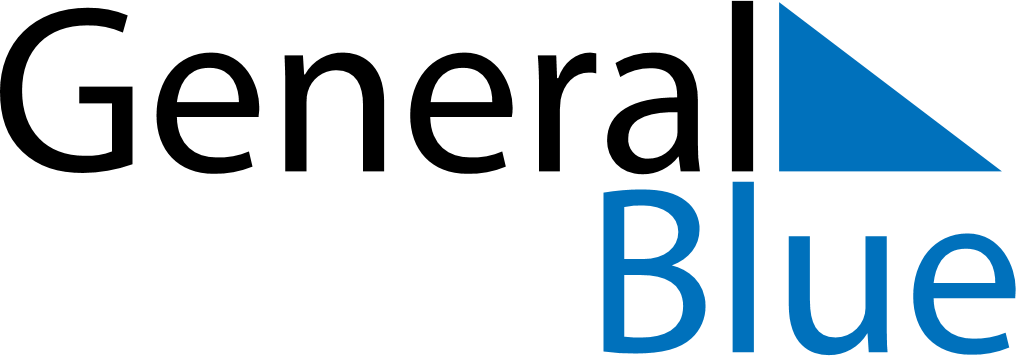 September 2024September 2024September 2024September 2024September 2024September 2024Yuanping, Shanxi, ChinaYuanping, Shanxi, ChinaYuanping, Shanxi, ChinaYuanping, Shanxi, ChinaYuanping, Shanxi, ChinaYuanping, Shanxi, ChinaSunday Monday Tuesday Wednesday Thursday Friday Saturday 1 2 3 4 5 6 7 Sunrise: 5:58 AM Sunset: 6:59 PM Daylight: 13 hours and 1 minute. Sunrise: 5:59 AM Sunset: 6:58 PM Daylight: 12 hours and 59 minutes. Sunrise: 5:59 AM Sunset: 6:56 PM Daylight: 12 hours and 56 minutes. Sunrise: 6:00 AM Sunset: 6:55 PM Daylight: 12 hours and 54 minutes. Sunrise: 6:01 AM Sunset: 6:53 PM Daylight: 12 hours and 51 minutes. Sunrise: 6:02 AM Sunset: 6:52 PM Daylight: 12 hours and 49 minutes. Sunrise: 6:03 AM Sunset: 6:50 PM Daylight: 12 hours and 47 minutes. 8 9 10 11 12 13 14 Sunrise: 6:04 AM Sunset: 6:48 PM Daylight: 12 hours and 44 minutes. Sunrise: 6:05 AM Sunset: 6:47 PM Daylight: 12 hours and 42 minutes. Sunrise: 6:06 AM Sunset: 6:45 PM Daylight: 12 hours and 39 minutes. Sunrise: 6:07 AM Sunset: 6:44 PM Daylight: 12 hours and 37 minutes. Sunrise: 6:07 AM Sunset: 6:42 PM Daylight: 12 hours and 34 minutes. Sunrise: 6:08 AM Sunset: 6:41 PM Daylight: 12 hours and 32 minutes. Sunrise: 6:09 AM Sunset: 6:39 PM Daylight: 12 hours and 29 minutes. 15 16 17 18 19 20 21 Sunrise: 6:10 AM Sunset: 6:37 PM Daylight: 12 hours and 27 minutes. Sunrise: 6:11 AM Sunset: 6:36 PM Daylight: 12 hours and 24 minutes. Sunrise: 6:12 AM Sunset: 6:34 PM Daylight: 12 hours and 22 minutes. Sunrise: 6:13 AM Sunset: 6:33 PM Daylight: 12 hours and 19 minutes. Sunrise: 6:14 AM Sunset: 6:31 PM Daylight: 12 hours and 17 minutes. Sunrise: 6:15 AM Sunset: 6:29 PM Daylight: 12 hours and 14 minutes. Sunrise: 6:15 AM Sunset: 6:28 PM Daylight: 12 hours and 12 minutes. 22 23 24 25 26 27 28 Sunrise: 6:16 AM Sunset: 6:26 PM Daylight: 12 hours and 9 minutes. Sunrise: 6:17 AM Sunset: 6:25 PM Daylight: 12 hours and 7 minutes. Sunrise: 6:18 AM Sunset: 6:23 PM Daylight: 12 hours and 4 minutes. Sunrise: 6:19 AM Sunset: 6:21 PM Daylight: 12 hours and 2 minutes. Sunrise: 6:20 AM Sunset: 6:20 PM Daylight: 11 hours and 59 minutes. Sunrise: 6:21 AM Sunset: 6:18 PM Daylight: 11 hours and 57 minutes. Sunrise: 6:22 AM Sunset: 6:17 PM Daylight: 11 hours and 54 minutes. 29 30 Sunrise: 6:23 AM Sunset: 6:15 PM Daylight: 11 hours and 52 minutes. Sunrise: 6:24 AM Sunset: 6:13 PM Daylight: 11 hours and 49 minutes. 